Danville Town Wide Yard Sale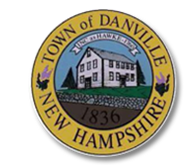 Saturday, July 1 & Sunday July 2, 20238 AM – Dusk (Rain or Shine)The Danville Recreation committee will host the Danville Town Wide Yard Sale the Weekend of July 1st & July 2nd rain or shine.Registered yard sales are held at your Danville address. The $10 registration fee provides advertising in local newspaper, and a listing of your address on our map. All entries must be received by Thursday, June 15th. Yard Sale maps will be available the Thursday before the event at the Danville Town Hall, and on our Facebook page, Danville Recreation Page. For more information, contact us at danvillerecreation03819@gmail.com .Registration FormRegistration deadline is Thursday, June 15th. Name: _______________________________________________________________________________Yard Sale Address: _____________________________________________________________________Mailing Address: _______________________________________________________________________(If different from Yard Sale Address)Phone #: ______________________________________________________Email Address: ________________________________________________________________________Date(s) Participating: ______________________________________________________________Types of items for Sale? : Please check all that applyAntiquesBaby ItemsBooksClothingCollectablesCraftsCurtainsElectronicsFurnitureHealth/BeautyHousewaresMusicSports EquipmentToolsToysMISC:__________Complete and return this form along with your $10 payment to: Danville Town HallRecreation departmentATTN: Town Wide Yard Sale